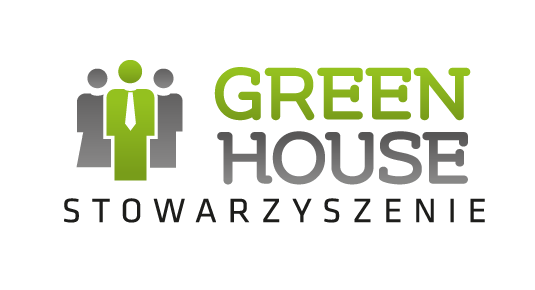 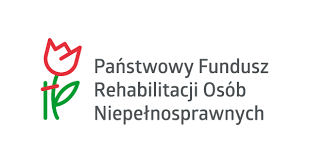 Stowarzyszenie Green House zaprasza do udziału w projekcie „Absolwent z pomysłem na siebie” realizowanym ze środków Państwowego Funduszu Rehabilitacji Osób Niepełnosprawnych w ramach pilotażowego programu „ABSOLWENT”Projekt skierowany jest do osób, które spełniają następujące kryteria:są absolwentami szkoły wyższej lub realizują ostatni lub przedostatni semestr nauki w szkole wyższejsą osobami z niepełnosprawnościąsą osobami zamieszkującymi na terenie woj. wielkopolskiego są osobami pozostającymi bez zatrudnieniaW ramach Projektu oferujemy:indywidualne doradztwo zawodowe: opracowanie Indywidualnej Ścieżka Kariery Zawodowejindywidualne i grupowe poradnictwo zawodoweindywidualne wsparcie psychologiczneindywidualne pośrednictwo pracyszkolenia i staże zawodowe oraz stypendia i dodatki motywacyjneWysokość stypendium szkoleniowego — 10,43 zł  / 1 godzinęWysokość stypendium stażowego — 1 656,00 zł  / 1 miesiącZapraszamy do kontaktu:REKRUTACJA – INFORMACJEtel. 660 311 228absolwentwlkp@gmail.comwww.greenhouse.org.plAdres Biura Projektu: ul. Kołobrzeska 8A/U2, 64-920 PIŁAtel. 500 483 333, e-mail: b.reclaw@eprojekty.com.pl, a.frankowska@eprojekty.com.pl